Задание 48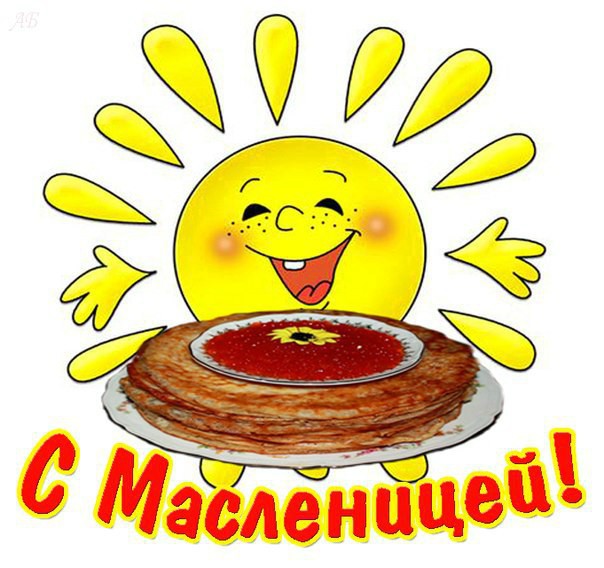 Следующее занятие 13.03.2024 (среда)Сбор групп на площадке перед школой в 17.15  (просьба  не опаздывать)Напоминаем, детям с собой необходимо иметь сменную обувь, бейдж с ФИ ребенка, № группы, и № телефона родителя для экстренной связи.Смотрите информацию на сайте: www.lic82.ruПредметГруппаДатазанятияДомашнее заданиеПринадлежности для урокаРечь1-613.03.20241.Знать! Звук [ж]всегда твёрдый и обозначается схемой твёрдого согласного звука2. «Азбука» стр. 130 анализ слов: слоги, ударение, зв.модели.  1. Азбука2. .Азбука. Тетрадь для активных занятий3. Простые карандаши4. Цветные карандаши5. Логопедические альбомы все 46. Тетрадь в крупную клетку с буквойМатематика1-613.03.2024Учебник-тетрадь «Раз ступенька, два ступенька» ч.2Стр 35 №6Задания на клеточках1.Тетрадь в крупную клеточку с цифрой2. Учебник-тетрадь «Раз ступенька, два ступенька» ч.2!Подготовка руки к письму1-618.03.2024Закончить графические упражнения на листе с.13 из папки «Послушный карандашик».Из папки Конышевой Н.М. «Художественно-конструкторская деятельность» вынуть и принести Лист 32«Домик», Лист  П 32 из Приложения для вырезания.Ножницы, клей-карандаш, клеёнкаОбщение1-613.03.2024Занятие 24, задания, отмеченные галочкой«За три месяца до школы»